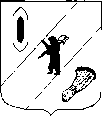 КОНТРОЛЬНО-СЧЕТНАЯ КОМИССИЯ ГАВРИЛОВ-ЯМСКОГО МУНИЦИПАЛЬНОГО РАЙОНА                                    152240, Ярославская область, г. Гаврилов-Ям, ул. Советская, д. 51                    Телефакс: (48534) 2-09-36___________________________________________________________________	ПРИКАЗот 28.06.2019	                            № 20О внесении изменений в приказ Контрольно-счетной комиссииГаврилов-Ямского муниципальногорайона от 29.12.2018 № 33В соответствии с Федеральным законом от 06.12.2011 № 402-ФЗ «О бухгалтерском учете», Приказом Министерства Финансов Российской Федерации от 28 декабря 2018г. № 298н «О внесении изменений в приложение №1 и № 2 к приказу Министерства финансов Российской Федерации от 1 декабря 2010г. № 157н «Об утверждении Единого плана  счетов бухгалтерского учета для органов государственной власти, органов местного самоуправления, органов управления государственными внебюджетными фондами, государственных учреждений и Инструкции по его применению», Приказом Министерства Финансов Российской Федерации от 28 декабря 2018г. №297н «О внесении изменений в приложения к приказу Министерства финансов Российской Федерации от 6 декабря 2010 г. № 162-н «Об утверждении плана счетов бюджетного учета и Инструкции по его применению», Приказом Министерства финансов Российской Федерации от 30 ноября 2018 № 245н «О внесении изменений в Порядок формирования и применения кодов бюджетной классификации Российской Федерации, их структуры, принципы назначения, утвержденные приказом Министерства финансов Российской Федерации от 8 июня 2018 №132н, Приказом Министерства финансов Российской Федерации от 30 ноября 2018 №246н «О внесении изменений в приказ Министерства финансов Российской Федерации от 29 ноября 2017 г., № 209н «Об утверждении Порядка применения классификации операций сектора государственного управления», ПРИКАЗЫВАЮ:1. Внести изменения в Учетную политику Контрольно-счетной комиссии Гаврилов-Ямского муниципального района, утвержденную приказом Контрольно-счетной комиссии муниципального района от 29.12.2018 № 33, согласно  приложению.2 . Приказ вступает в силу с начала отчетного периода за 2019 год.Председатель Контрольно-счетной комиссииГаврилов-Ямского муниципального района	          Е.Р. БурдоваПриложение к приказу Контрольно-счетной комиссии  муниципального района от 28.06.2019 № 20Изменения, вносимые в Учетную политику Контрольно-счетной комиссии Гаврилов-Ямского	муниципального района  Пункт 3 Раздела I  дополнить новым абзацем  следующего содержания: 	Документы учетной политики, а так же иные документы, связанные с ведением бухгалтерского учета, в том числе средства, обеспечивающие воспроизведение электронных документов, а так же проверку подлинности электронной подписи, подлежат хранению субъектом учета (отделом учета и отчетности) не менее пяти лет после года, в котором они использовались для составления бухгалтерской (финансовой) отчетности в последний раз.Пункт 1  Раздела III  дополнить новыми абзацами следующего содержания:В целях раскрытия в бухгалтерской отчетности требований федерального стандарта бухгалтерского учета для организаций государственного сектора «Представление бухгалтерской отчетности» предусмотреть дополнительную аналитику к счету 0 105 00 000 «Материальные запасы» в разрезе:- внеоборотные и оборотные. Дополнительный аналитический учет по счету 0 105 00 000 «Материальные запасы» организовать с использованием программного обеспечения АС «Смета» ООО «ИС Криста».        В целях раскрытия в бухгалтерской отчетности требований федерального стандарта бухгалтерского учета для организаций государственного сектора «Представление бухгалтерской отчетности» предусмотреть дополнительную аналитику к счету 0 111 00 000 «Права пользования активами» в разрезе:- долгосрочные и краткосрочные.Дополнительный аналитический учет по счету 0 111 00 000 «Права пользования активами» организовать с использованием программного обеспечения АС «Смета» ООО «ИС Криста».В целях раскрытия в бухгалтерской отчетности требований федерального стандарта бухгалтерского учета для организаций государственного сектора «Представление бухгалтерской отчетности» предусмотреть дополнительную аналитику к счету 0 204 00 000 «Финансовые вложения» в разрезе:- долгосрочные и краткосрочные.Дополнительный аналитический учет по счету 0 204 00 000 «Финансовые вложения» организовать с использованием программного обеспечения АС «Смета» ООО «ИС Криста».       В целях раскрытия в бухгалтерской отчетности требований федерального стандарта бухгалтерского учета для организаций государственного сектора «Представление бухгалтерской отчетности» предусмотреть дополнительную аналитику к счетам 0 205 00 000 «Расчеты по доходам»,206»Расчеты  по выданным авансам», 207 «Расчеты по кредитам, займам(ссудам)», 209 «Расчеты по ущербу и иным доходам», 301 «Расчеты с кредиторами по долговым обязательствам», 302 « Расчеты по принятым обязательствам»   в разрезе:- долгосрочные и краткосрочные.Дополнительный аналитический учет по счетам  организовать с использованием программного обеспечения АС «Смета» ООО «ИС Криста».       В целях раскрытия в бухгалтерской отчетности требований федерального стандарта бухгалтерского учета для организаций государственного сектора «Представление бухгалтерской отчетности» предусмотреть дополнительную аналитику к счету 0 401 30 000 «Финансовый результат прошлых отчетных периодов »по годам формирования финансового результата в разрезе:- «Финансовый результат текущего года»,- «Финансовый результат прошлого года»,- «Финансовый результат годов, предшествующих прошлому году».При этом при реформации баланса при закрытии года финансовый результат текущего года переносится на аналитическую позицию «Финансовый результат прошлого года», а финансовый результат прошлого года переносится на аналитическую позицию «Финансовый результат годов, предшествующих прошлому году».Дополнительный аналитический учет по счету 0 401 30 000 «Финансовый результат прошлых отчетных периодов» организовать с использованием 23 разряда номера 0 401 30 000 «Финансовый результат прошлых отчетных периодов».      В целях раскрытия в бухгалтерской отчетности требований федерального стандарта бухгалтерского учета для организаций государственного сектора «Аренда» предусмотреть дополнительную аналитику к счету 0 401 40 100 «Доходы будущих периодов» в разрезе:- номенклатуры доходов,- договоров,- контрагентов.     В целях раскрытия в бухгалтерской отчетности требований федерального стандарта бухгалтерского учета для организаций государственного сектора «Представление бухгалтерской отчетности» предусмотреть дополнительную аналитику к счету 0 401 40 000 «Доходы будущих периодов» в разрезе:- долгосрочных и краткосрочных обязательств.Дополнительный аналитический учет по счету 0 401 40 000 «Доходы будущих периодов» организовать с использованием программного обеспечения АС «Смета» ООО «ИС Криста».     В целях раскрытия в бухгалтерской отчетности требований федерального стандарта бухгалтерского учета для организаций государственного сектора «Аренда» предусмотреть дополнительную аналитику к счету 0 401 50 200 «Расходы будущих периодов» в разрезе:- номенклатуры расходов,- договоров,- контрагентов.     В целях раскрытия в бухгалтерской отчетности требований федерального стандарта бухгалтерского учета для организаций государственного сектора «Представление бухгалтерской отчетности» предусмотреть дополнительную аналитику к счету 0 401 50 200 «Расходы будущих периодов» в разрезе:- долгосрочных и краткосрочных активов.Дополнительный аналитический учет по счету 0 401 50 200 «Расходы будущих периодов» организовать с использованием программного обеспечения АС «Смета» ООО «ИС Криста».Пункт 11 считать пунктом 12 Раздела IV и дополнить новым абзацем следующего содержания:Установить следующие особенности признания обязательства по уплате налогов в бюджеты бюджетной системы РФ (налога на имущество организаций, земельного налога, иных налогов):Признание обязательства по налоговым платежам осуществляется на основании налогового расчета по авансовым платежам по налогам, расчетам, произведенным до формирования декларации (Справки-расчета), признаваемого первичным учетным документом по начисленным налоговым платежам. При этом обязательство принимается к учету в финансовом году, в котором сформирована Справка-расчет, с отражением на соответствующих счетах раздела «Санкционирование» принятия указанного обязательства за счет плановых назначений (лимитов бюджетных обязательств):- очередного финансового года – в части обязательств, подлежащих исполнению в очередном финансовом году;- текущего финансового года – в части обязательств, подлежащих оплате в текущем финансовом году.Пункт 7  Раздела VI   дополнить новым абзацем следующего содержания:     Аналитический учет по счету 111 «Права пользования активами» ведется в карточке количественно-суммового учета материальных ценностей. Аналитический учет по чету ведется по объектам, полученным в пользование, и по правообладателям (арендаторам) в разрезе договоров, мест нахождения имущества, полученного в пользование, а также лиц, ответственных за их сохранность и (или) использование по назначению, а так же по учетным (инвентарным) номерам, присвоенным в автоматическом режиме программным продуктом в котором ведется бухгалтерский учет.Приложение 15  к положению об учетной политике  Администрации Приложение 15  к положению об учетной политике  Администрации Приложение 15  к положению об учетной политике  Администрации Приложение 15  к положению об учетной политике  Администрации Приложение 15  к положению об учетной политике  Администрации Приложение 15  к положению об учетной политике  Администрации Приложение 15  к положению об учетной политике  Администрации Приложение 15  к положению об учетной политике  Администрации Приложение 15  к положению об учетной политике  Администрации муниципального районаот 24.12.2018 № 1504муниципального районаот 24.12.2018 № 1504муниципального районаот 24.12.2018 № 1504муниципального районаот 24.12.2018 № 1504ИЗМЕНЕНИЯ В ГРАФИК ДОКУМЕНТООБОРОТА В ОТДЕЛЕ УЧЕТА И ОТЧЕТНОСТИИЗМЕНЕНИЯ В ГРАФИК ДОКУМЕНТООБОРОТА В ОТДЕЛЕ УЧЕТА И ОТЧЕТНОСТИИЗМЕНЕНИЯ В ГРАФИК ДОКУМЕНТООБОРОТА В ОТДЕЛЕ УЧЕТА И ОТЧЕТНОСТИИЗМЕНЕНИЯ В ГРАФИК ДОКУМЕНТООБОРОТА В ОТДЕЛЕ УЧЕТА И ОТЧЕТНОСТИИЗМЕНЕНИЯ В ГРАФИК ДОКУМЕНТООБОРОТА В ОТДЕЛЕ УЧЕТА И ОТЧЕТНОСТИИЗМЕНЕНИЯ В ГРАФИК ДОКУМЕНТООБОРОТА В ОТДЕЛЕ УЧЕТА И ОТЧЕТНОСТИИЗМЕНЕНИЯ В ГРАФИК ДОКУМЕНТООБОРОТА В ОТДЕЛЕ УЧЕТА И ОТЧЕТНОСТИИЗМЕНЕНИЯ В ГРАФИК ДОКУМЕНТООБОРОТА В ОТДЕЛЕ УЧЕТА И ОТЧЕТНОСТИИЗМЕНЕНИЯ В ГРАФИК ДОКУМЕНТООБОРОТА В ОТДЕЛЕ УЧЕТА И ОТЧЕТНОСТИИЗМЕНЕНИЯ В ГРАФИК ДОКУМЕНТООБОРОТА В ОТДЕЛЕ УЧЕТА И ОТЧЕТНОСТИИЗМЕНЕНИЯ В ГРАФИК ДОКУМЕНТООБОРОТА В ОТДЕЛЕ УЧЕТА И ОТЧЕТНОСТИИЗМЕНЕНИЯ В ГРАФИК ДОКУМЕНТООБОРОТА В ОТДЕЛЕ УЧЕТА И ОТЧЕТНОСТИИЗМЕНЕНИЯ В ГРАФИК ДОКУМЕНТООБОРОТА В ОТДЕЛЕ УЧЕТА И ОТЧЕТНОСТИИЗМЕНЕНИЯ В ГРАФИК ДОКУМЕНТООБОРОТА В ОТДЕЛЕ УЧЕТА И ОТЧЕТНОСТИИЗМЕНЕНИЯ В ГРАФИК ДОКУМЕНТООБОРОТА В ОТДЕЛЕ УЧЕТА И ОТЧЕТНОСТИИЗМЕНЕНИЯ В ГРАФИК ДОКУМЕНТООБОРОТА В ОТДЕЛЕ УЧЕТА И ОТЧЕТНОСТИИЗМЕНЕНИЯ В ГРАФИК ДОКУМЕНТООБОРОТА В ОТДЕЛЕ УЧЕТА И ОТЧЕТНОСТИИЗМЕНЕНИЯ В ГРАФИК ДОКУМЕНТООБОРОТА В ОТДЕЛЕ УЧЕТА И ОТЧЕТНОСТИИЗМЕНЕНИЯ В ГРАФИК ДОКУМЕНТООБОРОТА В ОТДЕЛЕ УЧЕТА И ОТЧЕТНОСТИНаименование документаСоздание (получение) документаСоздание (получение) документаСоздание (получение) документаСоздание (получение) документаСоздание (получение) документаСоздание (получение) документаПроверка документаПроверка документаПроверка документаПроверка документаПроверка документаПроверка документаПроверка документаПроверка документаОбработка документаОбработка документаОбработка документаОбработка документаНаименование документакол.кол.ответственный за выпискуответственный за выпискуответственный за оформлениесрокответственный за проверкуответственный за проверкукто представляеткто представляетпорядокпорядоксрок предоставлениясрок предоставленияответственный за обработкуответственный за обработкусроксрокНаименование документаэкз.экз.ответственный за выпискуответственный за выпискуответственный за оформлениеисполненияответственный за проверкуответственный за проверкукто представляеткто представляетпредставленияпредставлениясрок предоставлениясрок предоставленияответственный за обработкуответственный за обработкуисполненияисполнения12233456677889910101111Отчет о выполнении государственного (муниципального) задания1Гл бухгалтерМАУ Редакция районной газеты Гаврилов-Ямский вестник  Гл бухгалтерДо 5 числа, месяца, следующего за отчетным кварталомПодвальная Е.Б.Гл. бухгалтер МАУ Редакция районной газеты Гаврилов-Ямский вестникОтчет о выполнении государственного (муниципального) задания До 5 числа, месяца, следующего за отчетным кварталомОтдел учета и отчетностиВ день поступления 